Að endurhæfingu lokinni skal Janus endurhæfing ehf. skila skriflegri skýrslu til tilvísandi aðila.Tilvísun í þverfaglega endurhæfingu hjá Janus endurhæfingu ehf.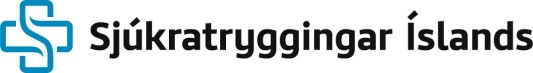 1. Nafn1. Nafn2. Kennitala3. Heimilisfang 4. Póstnúmer5. Staður6. Heimasími/ GSM / vinnusími7. Netfang7. Netfang8. Sjúkdómsgreining:8. Sjúkdómsgreining:9. ICD 1010. Nánar, þ.m.t niðurstöður greiningar og rannsókna sem máli skipta:10. Nánar, þ.m.t niðurstöður greiningar og rannsókna sem máli skipta:10. Nánar, þ.m.t niðurstöður greiningar og rannsókna sem máli skipta:11. Annað sem getur haft áhrif á vinnufærni:11. Annað sem getur haft áhrif á vinnufærni:11. Annað sem getur haft áhrif á vinnufærni:12. Markmið endurhæfingarinnar:13. Hreyfigeta. Óhindruð Hjólastóll Notar hjálpartæki/þarfnast aðstoðar Annað:            13. Hreyfigeta. Óhindruð Hjólastóll Notar hjálpartæki/þarfnast aðstoðar Annað:            14. Framfærsla  Laun Atvinnuleysisbætur Endurhæfingarlífeyrir Örorka Annað            15. Réttur hjá sjúkrasjóði? Já Nei15. Réttur hjá sjúkrasjóði? Já Nei16. Menntun Grunnskóli Menntaskóli Háskóli Annað            17. Námsörðugleikar Lesblinda ADHD ADD Annað            17. Námsörðugleikar Lesblinda ADHD ADD Annað            18. Útgefandi beiðnar:19. Sími:19. Sími:14. Dagsetning:15. Undirskrift: